MINISTÉRIO DA EDUCAÇÃO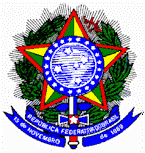 FUNDO NACIONAL DE DESENVOLVIMENTO DA EDUCAÇÃOEDITAL DE PREGÃO ELETRÔNICO Nº 10/2012REGISTRO DE PREÇOProcesso Administrativo n.º 23034.034955/2011-30Anexo VMINUTACONTRATO N.º ______/2012, QUE ENTRE SI CELEBRAM ______________________E A (O)_______________________, PARA OS FINS QUE SE ESPECIFICA.Aos       dias do mês de                  de 2012, de um lado o _____________________, com sede e foro em _____________, localizada à __________________, inscrita no C.N.P.J./MF sob o nº _________________, neste ato representado Sr. ________ nomeado por meio de _______________, portador da Carteira de Identidade nº _________, CPF nº _____________, no uso da atribuição que lhe confere o ________________, neste ato denominado simplesmente CONTRATANTE, e a empresa ____________________________, inscrita no CNPJ sob o n° _______________-____, estabelecida à ______________________-____, neste ato representada(o) por seu/sua ______________________, Srª/Sº. ___________________________________, portador(a) da carteira de identidade n° _________, expedida pela SSP/__, CPF n° _________, doravante denominada CONTRATADA, em vista o constante e decidido no processo administrativo n° 23034.034955 /2011-30, resolvem celebrar o presente contrato, decorrente de licitação na modalidade de Pregão Eletrônico nº XX/2012, para Registro de Preços, conforme descrito no Edital e seus Anexos, que se regerá pela Lei n.º 8.666/93, de , pela Lei nº 10.520, de  e pelo Decreto nº 5.450, de , mediante as condições expressas nas cláusulas seguintes.DO OBJETOCLÁUSULA PRIMEIRA – O presente Contrato tem por objeto a aquisição de veículos acessíveis de transporte escolar diário de estudantes da educação básica das redes públicas de ensino nos Estados, Distrito Federal e Municípios, e demais entidades autorizadas a aderir ao programa de acordo com a legislação específica vigente, para atender ao Programa Caminho da Escola do Ministério da Educação.DO PREÇOCLÁUSULA SEGUNDA - O valor atribuído individualmente pela aquisição objeto da presente contratação será o seguinte:DA VINCULAÇÃO AO EDITAL E À PROPOSTACLÁUSULA TERCEIRA – Vincula-se a este Contrato o Edital de Pregão Eletrônico nº 10/2012, seus Anexos e a Ata de Registro de Preços. DA VIGÊNCIACLÁUSULA QUARTA – O presente Contrato terá vigência de 12 (doze) meses, a partir da data de sua assinatura.DO ACOMPANHAMENTO E DA FISCALIZAÇÃOCLÁUSULA QUINTA - O acompanhamento da execução desse Contrato ficará a cargo do (__________________ - Contratante), mediante nomeação de servidor especialmente designado para este fim, nos termos do art 67 da Lei nº 8.666/93.Parágrafo Primeiro – Os servidores designados anotarão em registro próprio todas as ocorrências relacionadas com a execução deste Contrato, sendo-lhe assegurada à prerrogativa de:fiscalizar e atestar o fornecimento dos veículos, de modo que sejam cumpridas integralmente as condições estabelecidas neste Contrato;comunicar eventuais falhas no fornecimento dos veículos, cabendo à Contratada adotar as providências necessárias;garantir à Contratada toda e qualquer informação sobre ocorrências ou fatos relevantes relacionados com o fornecimento dos veículos.emitir pareceres em todos os atos da Administração relativos à execução do contrato, em especial aplicações de sanções e alterações do mesmo.Parágrafo Segundo - A fiscalização exercida pela Contratante não excluirá ou reduzirá a responsabilidade da Contratada pela completa e perfeita execução do objeto contratual.DAS OBRIGAÇÕES DA CONTRATANTECLÁUSULA SEXTA - A Contratante, durante a vigência deste Contrato, compromete-se a:efetuar o pagamento à Contratada, de acordo com o estabelecido na Cláusula Nona deste Contrato;promover o acompanhamento e a fiscalização do fornecimento dos veículos, sob o aspecto quantitativo e qualitativo, anotando em registro próprio as falhas detectadas;comunicar prontamente à Contratada, qualquer anormalidade no objeto deste instrumento de Contrato, podendo recusar o recebimento, caso não esteja de acordo com as especificações e condições estabelecidas, no Termo de Referência - Anexo I do Edital de Pregão Eletrônico e no presente Contrato;notificar previamente à Contratada, quando da aplicação de penalidades.proceder consulta “ON LINE”, ou por forma equivalente,  a fim de verificar a situação cadastral da CONTRATADA no SICAF – Sistema de Cadastramento Unificado de Fornecedores, devendo o resultado dessa consulta ser impresso, sob a forma de extrato, e juntado aos autos, com a instrução processual necessária.DAS OBRIGAÇÕES DA CONTRATADACLÁUSULA SÉTIMA - A Contratada, durante a vigência deste Contrato, compromete-se a:manter as condições de habilitação e qualificação exigidas durante toda a vigência do Contrato, informando à Contratante a ocorrência de qualquer alteração nas referidas condições; atender as demais condições descritas no Termo de Referência (Anexo I do Edital de Pregão Eletrônico) e na Ata de Registro de Preços;responsabilizar-se pelo fornecimento dos veículos, objeto deste Contrato, respondendo civil e criminalmente por todos os danos, perdas e prejuízos que, por dolo ou culpa sua, de seus empregados, prepostos, ou terceiros no exercício de suas atividades, vier a, direta ou indiretamente, causar ou provocar à Contratante e a terceiros;executar todos os serviços com mão-de-obra qualificada, devendo a Contratada estar ciente das normas técnicas da ABNT, correspondente às demandas descritas no Termo de Referência (Anexo I do Edital).DA ENTREGA E DO RECEBIMENTOCLÁUSULA OITAVA – Os veículos deverão ser entregues na forma estabelecida no Anexo I (Termo de Referência) do Edital, nas quantidades, qualidades e padrões cotados, no prazo de até ______ dias, contados da data da assinatura deste contrato.Parágrafo Primeiro – Os veículos serão considerados como definitivamente recebidos depois de confirmados em comparação com as especificações ofertadas pela Contratada em sua proposta, e atestados pelos gestores das unidades para tal fim.Parágrafo Segundo – Fica assegurado ao FNDE e/ou aos Interessados, o direito de rejeitar, no todo ou em parte, os veículos entregues em desacordo com as especificações exigidas no Edital e seus anexos, ficando a empresa licitante vencedora obrigada a substituir e/ou reparar os itens irregulares no prazo de até 30 dias, indicado no Encarte D do Anexo I. (ver “Declaração de Pendência”).Parágrafo Terceiro – Em conformidade com os artigos 73 e 75 da Lei nº 8666/93, o objeto do presente Contrato será recebido pelo setor competente da Contratante, no(s) seguinte(s) local(is): _________________________.DO PAGAMENTOCLÁUSULA NONA – O pagamento será efetuado no prazo de até ___________ dias corridos contados a partir do atesto do gestor do contrato (recebimento definitivo do bem), aposto nos documentos de cobrança, e será realizado por meio de Ordem Bancária e mediante crédito em conta-corrente no domicílio bancário informado na proposta de preços.Parágrafo Primeiro – No caso em que se verificar que o documento de cobrança apresentado encontra-se em desacordo com o estabelecido, a documentação será restituída para as correções cabíveis, mediante notificação, por escrito, contando-se novo prazo para pagamento a partir de sua reapresentação.Parágrafo segundo – A Contratante pagará as faturas somente à Contratada, vedada sua negociação com terceiros ou sua colocação em cobrança bancária.Parágrafo terceiro – O não pagamento nos prazos previstos nesta Cláusula acarretará multa à Contratante, em que os juros de mora a ser acrescido ao valor devido serão calculados à taxa de 0,5% (meio por cento) ao mês, mediante a aplicação da fórmula a seguir:EM = N x VP x I, onde:EM = encargos moratóriosN = Número de dias entre a data prevista para o pagamento e a do efetivo pagamentoVP = Valor da parcela em atraso I = índice de atualização financeira, assim apurado:I = (TX/100) / 365, sendo:TX = Percentual da taxa anual do IPCA – Índice de Preços ao Consumidor Ampliado, do IBGE. Parágrafo Quarto – Para habilitar-se ao pagamento a Contratada deverá apresentar ao contratante a 1ª via da Nota Fiscal de Venda/Fatura juntamente com a comprovação de entrega do veículo (Termo de Recebimento definitivo), apensado a Ficha de Inspeção e Aceitação do veículo, conforme modelo – Encarte D, do Termo de Referência. DAS GARANTIASCLÁUSULA DÉCIMA – Como garantia do cumprimento integral de todas as obrigações contratuais ora assumidas, inclusive indenizações a terceiros e multas que venham a ser aplicadas, a Contratada se obriga a prestar garantia no valor correspondente a 5% (Cinco por cento) do valor do Contrato , no prazo de até ____ dias, após a assinatura do contrato, pela modalidade de ________. 	     I – Caução em dinheiro ou títulos da dívida pública;	     II – Seguro Garantia;	     III – Fiança Bancária. Parágrafo Primeiro – O valor da garantia será atualizado nas mesmas condições do valor contratual.Parágrafo Segundo – A garantia ficará à responsabilidade e à ordem da Diretoria Financeira da Contratante e somente será restituída após o integral cumprimento de todas as obrigações contratuais.Parágrafo Terceiro – Se a garantia prestada pela Contratada for na modalidade de caução em dinheiro, esta será atualizada monetariamente e poderá ser retirada/levantada pelo Contratante, total ou parcialmente, para fins de cobertura de pagamento das multas previstas na Cláusula Décima  Quarta deste contrato.Parágrafo Quarto – Se o valor da garantia for utilizado, total ou parcialmente, em pagamento de qualquer obrigação, inclusive indenização a terceiros ou pagamento de multas contratuais, a Contratada se compromete a fazer a respectiva reposição no prazo de 03 (três) dias úteis, contados da data em que for notificada pela Contratante, mediante ofício entregue contra recibo.Parágrafo Quinto – Na hipótese de rescisão do Contrato com base no inciso I do Parágrafo Primeiro, da Cláusula Décima Quinta, a Contratante executará a garantia contratual para seu ressarcimento, nos termos do art. 80, III, da Lei nº 8.666/93 e alterações posteriores.CLAÚSULA DÉCIMA PRIMEIRA - A Contratada terá que apresentar documento de Garantia dos Veículos com cobertura de no mínimo 12 (doze) meses, contados da entrega do veículo.Parágrafo Primeiro – A Contratada deverá ofertar ainda 2 (duas) manutenções preventivas obrigatórias, constante do Manual de Operações, nas oficinas das concessionárias do fabricante, e a periodicidade deverá levar em consideração a quilometragem e/ou o tempo.Parágrafo Segundo - No caso em que o local de entrega estiver situado a mais de  de distância da rede de concessionárias do fabricante, as manutenções preventivas obrigatórias deverão ser feitas pelo fabricante (concessionárias ou prepostos) no próprio local de entrega.DO VALOR E DA DOTAÇÃO ORÇAMENTÁRIACLÁUSULA DÉCIMA SEGUNDA – Atribui-se ao presente contrato o valor global de R$ ____________,__ (________________________________________). Parágrafo Primeiro – Estão inclusas no valor acima todas as despesas necessárias, tais como: mão-de-obra, tributos, emolumentos, despesas indiretas, encargos sociais ou quaisquer outros gastos não especificados, necessários ao perfeito cumprimento das obrigações constantes neste contrato;Parágrafo Segundo – Os recursos serão alocados neste exercício, à conta da contratante, na seguinte classificação orçamentária:Parágrafo Terceiro – O empenho de dotações orçamentárias suplementares até o limite do valor corrigido do Contrato não caracteriza sua alteração, podendo ser registrado por simples apostila, dispensando a celebração de aditamento, consoante faculdade inserta no art. 65, § 8º da Lei nº 8.666/93.DOS ACRÉSCIMOS E SUPRESSÕESCLÁUSULA DÉCIMA TERCEIRA – A Contratada obriga-se a aceitar os acréscimos ou supressões do objeto deste Contrato que se fizerem necessários, até o limite facultado pela regra do Parágrafo 1º, artigo 65 da Lei nº 8.666/93 e alterações posteriores, podendo a supressão exceder tal limite, desde que resultante de acordo entre os celebrantes, nos termos do Parágrafo 2º, Inciso II do mesmo artigo, conforme redação introduzida pela Lei nº 9.648/98. DAS SANÇÕES ADMINISTRATIVASCLÁUSULA DÉCIMA QUARTA - Pela inexecução total ou parcial deste instrumento de contrato, a Contratante poderá, garantida a prévia defesa, aplicar à Contratada as seguintes sanções, segundo a gravidade da falta cometida:I - advertência escrita: quando se tratar de infração leve, a juízo da fiscalização, no caso de descumprimento das obrigações e responsabilidades assumidas neste contrato ou, ainda, no caso de outras ocorrências que possam acarretar prejuízos à Contratante, desde que não caiba a aplicação de sanção mais grave;II - multas:a) 0,03% (três centésimos por cento) por dia sobre o valor dos veículos entregues com atraso, decorridos 30 (trinta) dias de atraso o Contratante poderá decidir pela continuidade da multa ou pela rescisão, em razão da inexecução total.b) 0,06% (seis centésimos por cento) por dia sobre o valor global deste contrato, para ocorrências de atrasos em qualquer outro prazo previsto neste instrumento, não abrangido pelas demais alíneas.c) 1% (um por cento) por dia sobre o valor da garantia contratual, pela não apresentação/atualização, no prazo estabelecido neste instrumento, da garantia de execução contratual.d) 5% (cinco por cento) por dia sobre o valor dos veículos questionados, pelo não cumprimento de quaisquer condições de garantia estabelecido no contrato.e) 5 % (cinco por cento) sobre o valor global atualizado do contrato, pela não manutenção das condições de habilitação e qualificação exigidas no instrumento convocatório.f) 20 % (vinte por cento) sobre o valor do contrato, nas hipóteses de rescisão contratual por inexecução do contrato, caracterizando-se quando houver reiterado descumprimento de obrigações contratuais, se a entrega for inferior a 50% (cinqüenta por cento) do contratado, caso o atraso ultrapassar o prazo limite de trinta dias, estabelecido na alínea “a” ou os serviços forem prestados fora das especificações constantes do Termo de Referência e da proposta da Contratada.III - suspensão temporária de participar em licitação e impedimento de contratar com a Administração, pelo prazo não superior a 2 (dois) anos;IV - declaração de inidoneidade para licitar ou contratar com a Administração Pública enquanto perdurarem os motivos que determinaram sua punição ou até que seja promovida a sua reabilitação perante a própria autoridade que aplicou a penalidade, que será concedida sempre que o contratado ressarcir a Administração pelos prejuízos resultantes e após decorrido o prazo da sanção aplicada com base no inciso anterior.  Parágrafo Primeiro – Quem convocado dentro do prazo de validade da sua proposta, não celebrar o contrato, deixar de entregar ou apresentar documentação falsa exigida para o certame, ensejar o retardamento da execução de seu objeto, não mantiver a proposta, falhar ou fraudar na execução do contrato, comportar-se de modo inidôneo ou cometer fraude fiscal, ficará impedido de licitar e contratar com a União, Estados, Distrito Federal ou Municípios e, será descredenciado no Sicaf, ou nos sistemas de cadastramento de fornecedores a que se refere o inciso XIV do art. 4º da Lei nº 10.520/2002, pelo prazo de até 5 (cinco) anos, sem prejuízo das multas previstas em edital e no contrato e das demais cominações legais.Parágrafo Segundo – O valor correspondente a qualquer multa aplicada à Contratada, garantida a observância dos princípios do contraditório e da ampla defesa, poderá ser descontado de acordo com o parágrafo quarto desta Cláusula, ou descontada/executada do valor da garantia, ou ainda, a critério da Contratante, via recolhimento do valor ao Contratante, em até 10 (dez) dias após o recebimento da notificação, ficando a Contratada obrigada a comprovar o recolhimento, mediante a apresentação da quitação da multa.Parágrafo Terceiro – Decorrido o prazo de 10 (dez) dias para o recolhimento da multa, o débito será acrescido de 1% (um por cento) de mora por mês/fração, inclusive referente ao mês da quitação/consolidação do débito, limitado o pagamento com atraso em até 60 (sessenta) dias após a data da notificação, e, após este prazo, o débito será cobrado judicialmente.Parágrafo Quarto – No caso de a Contratada ser credora de valor suficiente, a Contratante poderá proceder ao desconto da multa devida na proporção do crédito.Parágrafo Quinto - Se a multa aplicada for superior ao valor dos pagamentos eventualmente devidos, responderá a Contratada pela sua diferença, podendo ser esta cobrada judicialmente.Parágrafo Sexto – As sanções previstas nos incisos I, III e IV desta Cláusula poderão ser aplicadas juntamente com as do inciso II, facultada a defesa prévia do interessado, no respectivo processo, no prazo de cinco dias úteis, nos termos do § 2º do artigo 87 da Lei nº 8.666/93.Parágrafo Sétimo – A sanção estabelecida no inciso IV desta Cláusula é de competência exclusiva do Senhor Ministro de Estado da Educação, facultada a defesa do interessado no respectivo processo, no prazo de 10 (dez) dias da abertura de vista, podendo a reabilitação ser requerida após 02 (dois) anos de sua aplicação, nos termos do § 3º, do artigo 87 da Lei nº 8.666/93.Parágrafo Oitavo – As multas não têm caráter indenizatório e seu pagamento não eximirá a Contratada de ser acionada judicialmente pela responsabilidade civil derivada de perdas e danos junto à Contratante, decorrentes das infrações cometidas.DA RESCISÃOCLÁUSULA DÉCIMA QUINTA – A inexecução total ou parcial do contrato enseja sua rescisão pela Contratante. Os casos de rescisão contratual serão formalmente motivados nos autos, assegurando o contraditório e a ampla defesa, com as conseqüências previstas abaixo.Parágrafo Primeiro – A rescisão contratual poderá ser:I - determinada por ato unilateral e escrito da Contratante, e precedida de autorização escrita e fundamentada da autoridade competente, nos casos enumerados nos incisos I a XII e XVII do art. 78 da Lei nº 8.666/93.II - amigável, por acordo entre as partes, mediante autorização escrita e fundamentada da autoridade competente, reduzida a termo no processo de licitação, desde que haja conveniência da Contratante.III – judicial, nos termos da legislação.Parágrafo Segundo – Constituem motivos para rescisão do contrato os previstos no art. 78 da Lei nº 8.666/93;Parágrafo Terceiro - Em caso de rescisão prevista nos incisos XII a XVII do art. 78 da Lei nº 8.666/93, sem que haja culpa da Contratada, será esta ressarcida dos prejuízos regulamente comprovados, quando os houver sofrido e, ainda, terá direito a devolução de garantia e pagamentos devidos pela execução do contrato até a data da rescisão;Parágrafo Quarto - A rescisão contratual de que trata o inciso I do art. 79 acarreta as conseqüências previstas no art. 80, incisos I a IV, ambos da Lei nº 8.666/93.DOS CASOS OMISSOSCLÁUSULA DÉCIMA SEXTA – A execução deste contrato, bem assim os casos nele omissos, regulam-se pelas cláusulas contratuais e pelos preceitos de direito público, aplicando-se-lhes, supletivamente, os princípios de teoria geral dos contratos e as disposições de direito privado, na forma do artigo 54 da Lei nº 8.666/93.DA ANÁLISECLÁUSULA DÉCIMA SÉTIMA - A minuta do presente Contrato foi devidamente analisada e aprovada pela Procuradoria Federal no FNDE, conforme determina a legislação em vigor.DA PUBLICAÇÃOCLÁUSULA DÉCIMA OITAVA – A publicação resumida deste instrumento, na Imprensa Oficial, que é condição indispensável para sua eficácia, será providenciada pela Contratante até o quinto dia útil do mês seguinte ao de sua assinatura, para ocorrer no prazo de 20 (vinte) dias a partir daquela data, nos termos do parágrafo único do art. 61 da Lei n° 8.666/93.DO FOROCLÁUSULA DÉCIMA NONA – O Foro para dirimir questões relativas à presente contratação será o Foro da Seção Judiciária do xxxxxxxxx, com prejuízo a qualquer outro, por mais privilegiado que seja.E, por estarem assim justos e contratados, assinam o presente instrumento em 03 (três) vias de igual teor e forma, para todos os fins previstos em direito, na presença das duas testemunhas abaixo identificadas, que a tudo assistiram e que também o subscrevem.TESTEMUNHAS:ItemDescriçãoQuantidadeValor Unitário em R$Valor Total em R$Programa de TrabalhoFonte de RecursosElemento de DespesaNúmero de EmpenhoData de EmpenhoValor (R$)_________________________________________________________________P/ ContratanteP/ Contratada1 ._______________________________2 _______________________________Nome:  Nome: CPF  :  CPF   : RG  : RG    : 